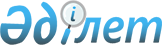 Ақмола облысы Ерейментау аудандық мәслихатының 2017 жылғы 28 ақпандағы № 6С-11/3-17 "Ақмола облысы Ерейментау аудандық мәслихатының аппараты" мемлекеттік мекемесінің қызметтік куәлігін беру тәртібін және оның сипаттамасын бекіту туралы" шешімінің күші жойылды деп тану туралыАқмола облысы Ерейментау аудандық мәслихатының 2020 жылғы 30 маусымдағы № 6С-50/4-20 шешімі. Ақмола облысының Әділет департаментінде 2020 жылғы 2 шілдеде № 7927 болып тіркелді
      "Құқықтық актілер туралы" Қазақстан Республикасының 2016 жылғы 6 сәуірдегі Заңының 27-бабына сәйкес, Ерейментау аудандық мәслихаты ШЕШІМ ҚАБЫЛДАДЫ:
      1. Ақмола облысы Ерейментау аудандық мәслихатының "Ақмола облысы Ерейментау аудандық мәслихатының аппараты" мемлекеттік мекемесінің қызметтік куәлігін беру тәртібін және оның сипаттамасын бекіту туралы" 2017 жылғы 28 ақпандағы № 6С-11/3-17 (Нормативтік құқықтық актілерді мемлекеттік тіркеу тізілімінде № 5861 тіркелді, 2017 жылғы 6 сәуірдегі Қазақстан Республикасы нормативтiк құқықтық актiлерiнiң электрондық түрдегі эталондық бақылау банкiнде жарияланған) шешімінің күші жойылды деп танылсын.
      2. Осы шешім Ақмола облысының Әділет департаментінде мемлекеттік тіркелген күнінен бастап күшіне енеді және ресми жарияланған күнінен бастап қолданысқа енгізіледі.
					© 2012. Қазақстан Республикасы Әділет министрлігінің «Қазақстан Республикасының Заңнама және құқықтық ақпарат институты» ШЖҚ РМК
				
      Ерейментау аудандық мәслихатының
сессия төрағасы

Е.Аскар

      Ерейментау аудандық мәслихатының
хатшысы

К.Махметов
